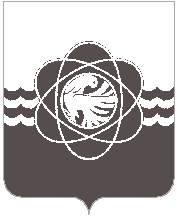 П О С Т А Н О В Л Е Н И ЕОт 30.12.2022 № 1172           В соответствии с Порядком принятия решения о разработке муниципальных  программ муниципального образования «город Десногорск» Смоленской области, их формирования и реализации, утвержденным постановлением Администрации муниципального образования «город Десногорск» Смоленской области от 21.02.2022 № 90, Перечнем муниципальных программ муниципального образования «город Десногорск» Смоленской области, утвержденным постановлением Администрации муниципального образования «город Десногорск» Смоленской области от 15.03.2022 № 129, в целях реализации мероприятий муниципальной программы «Управление имуществом и земельными ресурсами муниципального образования «город Десногорск» Смоленской области»           Администрация муниципального образования «город Десногорск» Смоленской области постановляет:Внести в постановление Администрации муниципального образования «город Десногорск» Смоленской области от 31.12.2013 № 1218 «Об утверждении муниципальной программы «Управление имуществом и земельными ресурсами муниципального образования «город Десногорск» Смоленской области»              (в ред. от 03.12.2014 № 1413, 04.12.2014 № 1415, 22.12.2014 № 1508, 31.12.2014 № 1560, 30.07.2015 № 811, 08.12.2015 № 1361, 25.12.2015 № 1458, 26.02.2016 № 181,  01.04.2016 № 330, 20.05.2016 № 501, 22.09.2016 № 1007, 29.12.2016 № 1417, 28.02.2017 № 182, 24.04.2017 № 379, 08.08.2017 № 793, 01.11.2017 № 1090, 28.11.2017 № 1192, 26.12.2017 № 1309, 28.03.2018 № 278, 03.07.2018 № 582, 28.12.2018 № 1165, 06.02.2019 № 204, 24.12.2019 № 1461, 31.12.2019 № 1486, 31.01.2020 № 70, 24.12.2020 № 940, 15.02.2021 № 107, 01.12.2021 № 1061, 31.03.2022 № 203, 26.09.2022 № 748, 28.11.2022 № 1025), следующие изменения: 1.1. В паспорте муниципальной программы «Управление имуществом и земельными ресурсами муниципального образования «город Десногорск» Смоленской области» в разделе 2 «Показатели муниципальной программы» изложить в следующей редакции:«».1.2. В разделе 4 «ПАСПОРТА комплексов процессных мероприятий» муниципальной программы  ПАСПОРТ комплекса процессных мероприятий 2 «Признание прав и регулирование отношений по муниципальной собственности» пункт 2 «Показатели реализации комплекса процессных мероприятий» показатель реализации в табличной части «Проведение технической инвентаризации и оформления кадастровых паспортов, справок, планов в отношении объектов муниципальной собственности (кроме земли)» изложить в следующей редакции:«».1.3. В разделе 4 «ПАСПОРТА комплексов процессных мероприятий» муниципальной программы  ПАСПОРТ комплекса процессных мероприятий 3 «Управление земельными ресурсами» пункт 2 «Показатели реализации комплекса процессных мероприятий» изложить в следующей редакции:«».1.4. В разделе 4 «ПАСПОРТА комплексов процессных мероприятий» муниципальной программы  ПАСПОРТ комплекса процессных мероприятий 4 «Обеспечение обслуживания, содержания и распоряжения объектами казны» пункт 2 «Показатели реализации комплекса процессных мероприятий» изложить в следующей редакции:«».2. Комитету имущественных и земельных отношений Администрации муниципального образования «город Десногорск» Смоленской области           (Т.Н. Зайцева) в течение 10 календарных дней разместить на портале ГАС «Управление» актуализированную муниципальную программу «Управление имуществом и земельными ресурсами муниципального образования «город Десногорск» Смоленской области».3. Отделу информационных технологий и связи с общественностью      (Е.М. Хасько) разместить настоящее постановление на официальном сайте Администрации муниципального образования «город Десногорск» Смоленской области в сети Интернет.4. Контроль исполнения п. 2 настоящего постановления возложить на начальника отдела экономики и инвестиций Администрации муниципального образования «город Десногорск» Смоленской области Н.Н. Захаркину. Контроль исполнения настоящего постановления возложить на председателя Комитета имущественных и земельных отношений Администрации муниципального образования «город Десногорск» Смоленской области Т.Н. Зайцеву. Глава  муниципального образования «город Десногорск» Смоленской области	                                  А.А. НовиковО внесении изменения в постановление Администрации муниципального образования «город Десногорск» Смоленской области от 31.12.2013 № 1218 «Об утверждении муниципальной программы «Управление имуществом и земельными ресурсами муниципального образования «город Десногорск» Смоленской области»Наименование показателяЕдиница измеренияБазовое значение показателя (в году, предшествующем очередному финансовому году) 2021Планируемое значение показателяПланируемое значение показателяПланируемое значение показателяНаименование показателяЕдиница измеренияБазовое значение показателя (в году, предшествующем очередному финансовому году) 2021очередной финансовый год 20221-й год планового периода 20232-й год планового периода 2024123456Проведение технической инвентаризации и оформления кадастровых паспортов, справок, планов в отношении объектов муниципальной собственности (кроме земли)Кол-во объектов5852020Выполнение кадастровых работ в отношении земельных участков под объектами недвижимого имущества, в т.ч. линейными объектами; землеустроительные работы по устранению охранных зон на эти земельные участки (количество) земельных участковКол-во объектов1055Выполнение кадастровых работ в отношении прочих земельных участковКол-во объектов1001010Проведение независимым оценщиком оценки рыночной стоимости объектов гражданских прав и анализ достоверности величины их рыночной стоимостиКол-во объектов41591616Капитальный ремонт муниципального жилого фондаКв.м346139334943331905331905Наименование показателя реализацииЕдиница измеренияБазовое значение показателя реализации (к очередному финансовому году) 2021 Планируемое значение показателя реализации на очередной финансовый год и плановый периодПланируемое значение показателя реализации на очередной финансовый год и плановый периодПланируемое значение показателя реализации на очередной финансовый год и плановый периодОтветственный за достижение показателяНаименование показателя реализацииЕдиница измеренияБазовое значение показателя реализации (к очередному финансовому году) 2021 Очередной финансовый год 20221-й год планового периода 20232-й год планового периода 202412345677Проведение технической инвентаризации и оформления кадастровых паспортов, справок, планов в отношении объектов муниципальной собственности (кроме земли)Кол-во объектов5852020Белолипецкая А.В.Белолипецкая А.В.Наименование показателя реализацииЕдиница измеренияБазовое значение показателя реализации (к очередному финансовому году) 2021 Планируемое значение показателя реализации на очередной финансовый год и плановый периодПланируемое значение показателя реализации на очередной финансовый год и плановый периодПланируемое значение показателя реализации на очередной финансовый год и плановый периодОтветственный за достижение показателяНаименование показателя реализацииЕдиница измеренияБазовое значение показателя реализации (к очередному финансовому году) 2021 Очередной финансовый год 20221-й год планового периода 20232-й год планового периода 202412345677Выполнение кадастровых работ в отношении земельных участков под объектами недвижимого имущества, в т.ч. линейными объектами; землеустроительные работы по устранению охранных зон на эти земельные участки (количество) земельных участковКол-во объектов1055Дубовицкая Е.Е.Дубовицкая Е.Е.Выполнение кадастровых работ в отношении прочих земельных участковКол-во объектов1001010Дубовицкая Е.Е.Дубовицкая Е.Е.Наименование показателя реализацииЕдиница измеренияБазовое значение показателя реализации (к очередному финансовому году) 2021 Планируемое значение показателя реализации на очередной финансовый год и плановый периодПланируемое значение показателя реализации на очередной финансовый год и плановый периодПланируемое значение показателя реализации на очередной финансовый год и плановый периодОтветственный за достижение показателяНаименование показателя реализацииЕдиница измеренияБазовое значение показателя реализации (к очередному финансовому году) 2021 Очередной финансовый год 20221-й год планового периода 20232-й год планового периода 202412345677Проведение независимым оценщиком оценки рыночной стоимости объектов гражданских прав и анализ достоверности величины их рыночной стоимостиКол-во объектов41591616Агеенкова Н.А.Агеенкова Н.А.